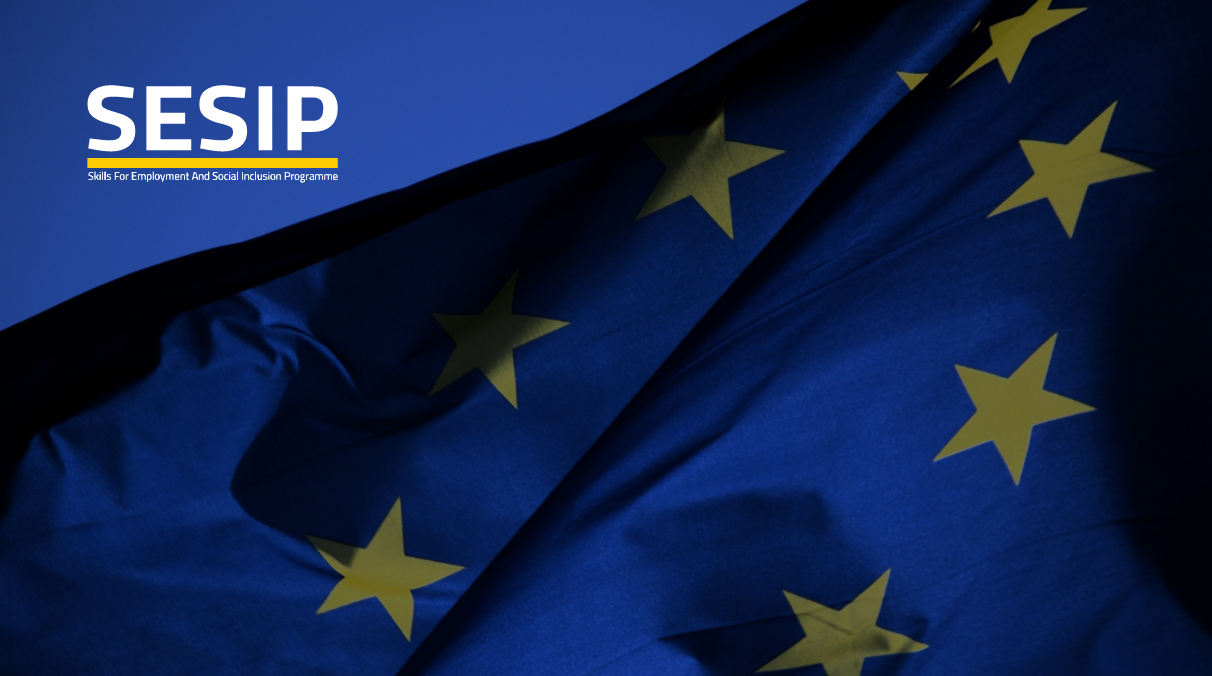 OCCUPATIONAL STANDARDWaiter (ASCO 5130)Economic (Sub) Sector: Hospitality and TourismASCO reference code: 5130 WaiterScope of the standard: This standard applies to the duties of a waiter in a small, medium or large restaurant environment in Jordan.Developed by:Yahya eh MagathBassam TwalMohammed QasemEliana JaninehGhaida’a HouraniSuhair AlbargouthiSameh ZawatiRamy JameelEzzat Al NajjarEndorsed by: Sector Skills Council for Hospitality and TourismApproved by: Approving body?Approval date:Date of registration and approval Review date: Date up for review according to review policyNo.Employability CompetenciesOccupational LevelsOccupational LevelsOccupational LevelsNo.Employability CompetenciesMaître D’WaiterServer 1.CommunicationCommunicationCommunicationCommunication1.1.Verbally communicate with othersXXX1.2.Communicate with others in writingXXX2.TeamworkTeamworkTeamworkTeamwork2.1.Work within a teamXXX2.2.Solve disputes and negotiate with othersX2.3.Defend rights at workXXX2.4.Time and resource managementXXX2.5Make decisionsXX3.Self-marketingSelf-marketingSelf-marketingSelf-marketing3.1.CV writingXXX3.2.Job interviewsXXX3.3.Presentation skillsXX4.Problem SolvingProblem SolvingProblem SolvingProblem Solving4.1.Identify and analyse work problemsXXX4.2.Solve problems at a work siteX4.3.Evaluate results and make decisionsX5.EntrepreneurshipEntrepreneurshipEntrepreneurshipEntrepreneurship5.1.Critical thinkingXXX5.2.Find/create small business idea project. XXX5.3.Prepare simple feasibility studies for their projectsX5.4.Prepare business plan of project to present to loans institutionsX5.5.Managing, improving and developing of their project X6.Computer/ICT skillsComputer/ICT skillsComputer/ICT skillsComputer/ICT skills6.1.Use a computerXXX6.2.Use internetXXX7.Foreign LanguagesForeign LanguagesForeign LanguagesForeign Languages7.1.Basic communication skillsXXX7.2.Use technical global serving termsXX8.Mathematical SkillsMathematical SkillsMathematical SkillsMathematical Skills8.1Perform basic measurement operationsXX8.2Perform mathematical operationsXXCompetency 1: Comply with Establishment and Legislation Requirements in a Food and Beverage EstablishmentCompetency 1: Comply with Establishment and Legislation Requirements in a Food and Beverage EstablishmentCompetency 1: Comply with Establishment and Legislation Requirements in a Food and Beverage EstablishmentCompetency 1: Comply with Establishment and Legislation Requirements in a Food and Beverage EstablishmentRange:Applies to hospitality workers in the front of house department and includes but not limited to complying with health and safety procedures and processes that will ensure safety of guests and safe working practices in a food service area, and related to local and national legislation applicable to food and beverage establishments.Applies to hospitality workers in the front of house department and includes but not limited to complying with health and safety procedures and processes that will ensure safety of guests and safe working practices in a food service area, and related to local and national legislation applicable to food and beverage establishments.Applies to hospitality workers in the front of house department and includes but not limited to complying with health and safety procedures and processes that will ensure safety of guests and safe working practices in a food service area, and related to local and national legislation applicable to food and beverage establishments.Related Tasks from Occupational Profile:Task A3: Use safe and hygienic practices and good personal hygiene when preparing, serving and clearing food and beveragesTask A4: Store and safe handle hazardous substances, cleaning detergent and chemicalsTask A5: Apply emergency procedures (first aid, firefighting, handle violent guests, accidents ..etc)Related Tasks from Occupational Profile:Task A6: Comply with business and legislation requirementsTask A7: Conduct hazard risk assessment to eliminate any imminent danger i.e. slippery or wet floors, unclean cutting boards. EtcTask A7: Conduct hazard risk assessment to eliminate any imminent danger i.e. slippery or wet floors, unclean cutting boards. EtcPerformance Criteria:Establishment policies and procedures are followed and implemented as requiredLocal and national legislative regulations are followed and implemented as requiredConsequences of non-compliance of legislation can be clarifiedSafety and security forms and protocols are completed as required by the establishment, local and national legislation standardsFood service hygiene standards comply with local legislation and establishment policiesReact and manage an emergency situation in a restaurant environment as per local legislation and establishment proceduresEstablishment policies and procedures are followed and implemented as requiredLocal and national legislative regulations are followed and implemented as requiredConsequences of non-compliance of legislation can be clarifiedSafety and security forms and protocols are completed as required by the establishment, local and national legislation standardsFood service hygiene standards comply with local legislation and establishment policiesReact and manage an emergency situation in a restaurant environment as per local legislation and establishment proceduresEstablishment policies and procedures are followed and implemented as requiredLocal and national legislative regulations are followed and implemented as requiredConsequences of non-compliance of legislation can be clarifiedSafety and security forms and protocols are completed as required by the establishment, local and national legislation standardsFood service hygiene standards comply with local legislation and establishment policiesReact and manage an emergency situation in a restaurant environment as per local legislation and establishment proceduresCompetency 2: Demonstrate Professional Behaviour Appropriate to the Hospitality and Tourism IndustryCompetency 2: Demonstrate Professional Behaviour Appropriate to the Hospitality and Tourism IndustryCompetency 2: Demonstrate Professional Behaviour Appropriate to the Hospitality and Tourism IndustryCompetency 2: Demonstrate Professional Behaviour Appropriate to the Hospitality and Tourism IndustryRange:Applies to hospitality workers in the food and beverage sector, the characteristics and benefits of excellent guest service, the impact of behaviours, interpersonal skills and team working in creating a work environment that is conducive to providing professional customer service.Applies to hospitality workers in the food and beverage sector, the characteristics and benefits of excellent guest service, the impact of behaviours, interpersonal skills and team working in creating a work environment that is conducive to providing professional customer service.Applies to hospitality workers in the food and beverage sector, the characteristics and benefits of excellent guest service, the impact of behaviours, interpersonal skills and team working in creating a work environment that is conducive to providing professional customer service.Related Tasks from Occupational Profile:Task A1: Maintain personal hygieneTask A2: Maintain presentable and professional  appearanceTask C9: Apply restaurant operational policies and proceduresPerformance Criteria:Establishment dress code is maintained daily (including uniform, jewellery, and grooming etc)Communication with guests and co-workers is conducted in an articulate and professional manner Time is managed according to the establishment requirements and standardsParticipate in teams and co-operate with colleagues to ensure service standards are maintained Display non-discriminatory behaviour towards staff or guests Communicate and interact with guests and co-workers from diversified background and context Establishment dress code is maintained daily (including uniform, jewellery, and grooming etc)Communication with guests and co-workers is conducted in an articulate and professional manner Time is managed according to the establishment requirements and standardsParticipate in teams and co-operate with colleagues to ensure service standards are maintained Display non-discriminatory behaviour towards staff or guests Communicate and interact with guests and co-workers from diversified background and context Establishment dress code is maintained daily (including uniform, jewellery, and grooming etc)Communication with guests and co-workers is conducted in an articulate and professional manner Time is managed according to the establishment requirements and standardsParticipate in teams and co-operate with colleagues to ensure service standards are maintained Display non-discriminatory behaviour towards staff or guests Communicate and interact with guests and co-workers from diversified background and context Competency 3: Complete Guest Bookings and Prepare Food and Beverage Facilities Competency 3: Complete Guest Bookings and Prepare Food and Beverage Facilities Competency 3: Complete Guest Bookings and Prepare Food and Beverage Facilities Competency 3: Complete Guest Bookings and Prepare Food and Beverage Facilities Range:Applies to hospitality workers developing and implementing technical skills to take guest bookings and prepare a range of food service styles found within the hospitality industry, including but not limited to fine dining, buffet and fast food service establishments.Applies to hospitality workers developing and implementing technical skills to take guest bookings and prepare a range of food service styles found within the hospitality industry, including but not limited to fine dining, buffet and fast food service establishments.Applies to hospitality workers developing and implementing technical skills to take guest bookings and prepare a range of food service styles found within the hospitality industry, including but not limited to fine dining, buffet and fast food service establishments.Related Tasks from Occupational Profile:Task B1: Prepare business and dining areas for food and beverage serviceTask B2: Set tables according to business/ brand and service styleTask B3: Replenish mis en place (stock levels)Related Tasks from Occupational Profile:Task B4: Actively seeks information when needed e.g. from chef or manager.Task B5: Apply business /brand set up protocols e.g. music, lighting, general ambience and pre-service briefingTask B6: Identify the key features and Components of menu items including allergen informationRelated Tasks from Occupational Profile:Task B8: Take bookings  and register on the reservation system/bookTask B9: Prepare reserved tables for serviceTask C7: Recognize the correct standard of service and service style within key hospitality organizations  including Formal dining, Casual dining, fast dining,  Buffet diningPerformance Criteria:Establish ambience according to the style of the establishment and standardsDesign setting and organise tables and chairs in the style of the restaurant Design and organise table setting (e.g. cutlery, crockery, glassware, arrangements, candles, menus, napkins, accompaniments etc) in the style of the restaurant, and service typeManage stock levels of items directly related to the service and dining experience (e.g. cutlery, crockery, glassware, arrangements, candles, menus, napkins, accompaniments, etc.) in the style of the restaurant, and service type Manage restaurant booking system according to establishment practices Organise tables according to guest booking numbers per tableCompetency 4:  Manage Guests Upon ArrivalCompetency 4:  Manage Guests Upon ArrivalCompetency 4:  Manage Guests Upon ArrivalCompetency 4:  Manage Guests Upon ArrivalRange:Applies to all guests entering the restaurant whether booked or walk in.Applies to all guests entering the restaurant whether booked or walk in.Applies to all guests entering the restaurant whether booked or walk in.Related Tasks from Occupational Profile:Task B7:  Give guests accurate information regarding menu items, ingredients, specials ,  priceTask C2: Demonstrate culinary/beverage general knowledge and understand the various serving styles and standards depending on the business typeTask C3: Know the variety of food and  beverages served, their basic characteristics, information required for the guest, equipment required to store, prepare and serve them and storage conditions required for optimum qualityRelated Tasks from Occupational Profile:Task C1: Demonstrate awareness of various menu stylesTask C2: Demonstrate culinary/beverage general knowledge and understand the various serving styles and standards depending on the business typeTask C3: Know the variety of food and  beverages served, their basic characteristics, information required for the guest, equipment required to store, prepare and serve them and storage conditions required for optimum qualityRelated Tasks from Occupational Profile:Task C4: Identify the key features and Components of menu items including allergen informationTask C5: Work with people from a diverse backgrounds and cultures, including ability to identify how to show equality, diversity and ethical awarenessTask C6: Display ability to serve local demographics and how this is echoed in products and services availableRelated Tasks from Occupational Profile:Task C8: Comprehend the importance of giving guests accurate information regarding menu items, ingredients, specials, priceTask D1: Greet guests according to best practice standards in line with business/ brand standardsTask D2: Escort guests to table using a person-oriented mannerRelated Tasks from Occupational Profile:Task D3: Seat guests according to the business / brand standards and protocolTask D4: Present menus to guests with the right approach according to the business/brand standardsTask D5: Start with taking beverage ordersPerformance Criteria:Welcoming guest into establishment in a warm, friendly and professional mannerSeating guests appropriately according to establishment and common best practices (appropriate protocol)Communicate services and menu information accurately and professionally Providing pre-service options effectively as per establishment requirements in a timely mannerTransferring relevant information accurately between guests, team members and other departments accuratelyCompetency 5: Provide Beverage Service to International Industry StandardsCompetency 5: Provide Beverage Service to International Industry StandardsCompetency 5: Provide Beverage Service to International Industry StandardsCompetency 5: Provide Beverage Service to International Industry StandardsCompetency 5: Provide Beverage Service to International Industry StandardsRange:Applies to hospitality workers in a variety of workplace settings and service styles. To prepare and serve alcoholic and non-alcoholic beverages.Applies to hospitality workers in a variety of workplace settings and service styles. To prepare and serve alcoholic and non-alcoholic beverages.Applies to hospitality workers in a variety of workplace settings and service styles. To prepare and serve alcoholic and non-alcoholic beverages.Applies to hospitality workers in a variety of workplace settings and service styles. To prepare and serve alcoholic and non-alcoholic beverages.Related Tasks from Occupational Profile:Task E1: Display knowledge of best practices and etiquette of serving beverages according to business/ brand standardsTask E2:   Recognize the different hot/cold beverages served, their ingredients and characteristicsTask E3: Serve  drink(s) according to the business/brand standardsTask E4: Serve alcoholic beverages responsiblyPerformance Criteria:Knowledge of beverage products and service styles are explainedBeverages are prepared according to business/brand standards and internationally accepted practices.Service of beverages according to role is applied to business/brand standardsFood and beverage matching options can be explained and communicated to guestsEquipment used in beverage preparation and service is used and maintained hygienically and safelyLegislation of beverage service and consumption is explained and appliedKnowledge of beverage products and service styles are explainedBeverages are prepared according to business/brand standards and internationally accepted practices.Service of beverages according to role is applied to business/brand standardsFood and beverage matching options can be explained and communicated to guestsEquipment used in beverage preparation and service is used and maintained hygienically and safelyLegislation of beverage service and consumption is explained and appliedKnowledge of beverage products and service styles are explainedBeverages are prepared according to business/brand standards and internationally accepted practices.Service of beverages according to role is applied to business/brand standardsFood and beverage matching options can be explained and communicated to guestsEquipment used in beverage preparation and service is used and maintained hygienically and safelyLegislation of beverage service and consumption is explained and appliedKnowledge of beverage products and service styles are explainedBeverages are prepared according to business/brand standards and internationally accepted practices.Service of beverages according to role is applied to business/brand standardsFood and beverage matching options can be explained and communicated to guestsEquipment used in beverage preparation and service is used and maintained hygienically and safelyLegislation of beverage service and consumption is explained and appliedCompetency 6: Provide Food Service to International Industry StandardsCompetency 6: Provide Food Service to International Industry StandardsCompetency 6: Provide Food Service to International Industry StandardsCompetency 6: Provide Food Service to International Industry StandardsCompetency 6: Provide Food Service to International Industry StandardsRange:Applies to hospitality workers in a variety of workplace settings and service styles. To take orders and serve food (menu) itemsApplies to hospitality workers in a variety of workplace settings and service styles. To take orders and serve food (menu) itemsApplies to hospitality workers in a variety of workplace settings and service styles. To take orders and serve food (menu) itemsApplies to hospitality workers in a variety of workplace settings and service styles. To take orders and serve food (menu) itemsRelated Tasks from Occupational Profile:Task F1: Take orders manually/electronicallyTask F2:  Assist guest selection and suggested/upsellingTask F3:  Repeat and reconfirm the orderTask F5: Serve meals according to best practice standard in line with the business/brand  service styleRelated Tasks from Occupational Profile:Task F5: Enquire about  guest satisfactionTask F6 : Use appropriate opportunities to persuade and endorse additional menu items and servicesTask F7 : Actively seek opportunities to please  and ‘impress’ guests in line with the business / brand standardTask F8: Displays a professional, confident and informative approach to the service of food and beveragesRelated Tasks from Occupational Profile:Task G1: Clear tables to industry standards Task G2: Obtain guest feedbackTask G3: Receive payment according to establishment procedures and thank/see off the guest(s)Task G4:  Complete end of shift duties i.e. clean-down, hand over procedure, and secure lock upPerformance Criteria:Professional etiquette and communication with guests is in accordance with establishment and industry standards for the duration of the service provisionMenu knowledge, styles and service methods can be explained Dietary requirements can be explained, and allergenic ingredients identifiedUp selling skills to increase guest spend can be demonstratedFood orders are taken accurately and delivered to the bar/kitchen in accordance with establishment and industry protocolDelivery of menu items to tables and guests as per menu style is in accordance with establishment and industry standards Table setting is adjusted as needed according to menu items selected when necessaryAbility to monitor flow of service, promptly resolve delays or deficiencies in service, and advise or reassure guests is demonstratedGuest feedback is sought at the appropriate times as per business/brands and industry standardTables are cleared and cleaned as per establishment standards and requirements.Payments are received and handled according to establishment procedures and practices.End of shift duties are performed according to establishment protocols and procedures.Professional etiquette and communication with guests is in accordance with establishment and industry standards for the duration of the service provisionMenu knowledge, styles and service methods can be explained Dietary requirements can be explained, and allergenic ingredients identifiedUp selling skills to increase guest spend can be demonstratedFood orders are taken accurately and delivered to the bar/kitchen in accordance with establishment and industry protocolDelivery of menu items to tables and guests as per menu style is in accordance with establishment and industry standards Table setting is adjusted as needed according to menu items selected when necessaryAbility to monitor flow of service, promptly resolve delays or deficiencies in service, and advise or reassure guests is demonstratedGuest feedback is sought at the appropriate times as per business/brands and industry standardTables are cleared and cleaned as per establishment standards and requirements.Payments are received and handled according to establishment procedures and practices.End of shift duties are performed according to establishment protocols and procedures.Professional etiquette and communication with guests is in accordance with establishment and industry standards for the duration of the service provisionMenu knowledge, styles and service methods can be explained Dietary requirements can be explained, and allergenic ingredients identifiedUp selling skills to increase guest spend can be demonstratedFood orders are taken accurately and delivered to the bar/kitchen in accordance with establishment and industry protocolDelivery of menu items to tables and guests as per menu style is in accordance with establishment and industry standards Table setting is adjusted as needed according to menu items selected when necessaryAbility to monitor flow of service, promptly resolve delays or deficiencies in service, and advise or reassure guests is demonstratedGuest feedback is sought at the appropriate times as per business/brands and industry standardTables are cleared and cleaned as per establishment standards and requirements.Payments are received and handled according to establishment procedures and practices.End of shift duties are performed according to establishment protocols and procedures.Professional etiquette and communication with guests is in accordance with establishment and industry standards for the duration of the service provisionMenu knowledge, styles and service methods can be explained Dietary requirements can be explained, and allergenic ingredients identifiedUp selling skills to increase guest spend can be demonstratedFood orders are taken accurately and delivered to the bar/kitchen in accordance with establishment and industry protocolDelivery of menu items to tables and guests as per menu style is in accordance with establishment and industry standards Table setting is adjusted as needed according to menu items selected when necessaryAbility to monitor flow of service, promptly resolve delays or deficiencies in service, and advise or reassure guests is demonstratedGuest feedback is sought at the appropriate times as per business/brands and industry standardTables are cleared and cleaned as per establishment standards and requirements.Payments are received and handled according to establishment procedures and practices.End of shift duties are performed according to establishment protocols and procedures.